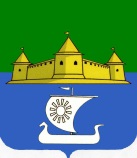 МУНИЦИПАЛЬНОЕ ОБРАЗОВАНИЕ«МОРОЗОВСКОЕ ГОРОДСКОЕ ПОСЕЛЕНИЕ ВСЕВОЛОЖСКОГО МУНИЦИПАЛЬНОГО РАЙОНА ЛЕНИНГРАДСКОЙ ОБЛАСТИ»СОВЕТ ДЕПУТАТОВР Е Ш Е Н И Еот «26» января 2023 года № 4	В связи с необходимостью внесения изменений в бюджет муниципального образования «Морозовское городское поселение Всеволожского муниципального района Ленинградской области» на 2023 год и на плановый период 2024 и 2025 годов, совет депутатов принялРЕШЕНИЕ:          	1. Внести в решение Совета депутатов от 22 декабря 2022 года № 75 «О бюджете муниципального образования «Морозовское городское поселение Всеволожского муниципального района Ленинградской области» на 2023 год и на плановый период 2024 и 2025 годов» (далее – решение) следующие изменения:        	1.1. Изложить п. 1 статьи 1 решения в новой редакции:      «1. Утвердить основные характеристики бюджета муниципального образования «Морозовское городское поселение Всеволожского муниципального района Ленинградской области» на 2023 год:	прогнозируемый общий объем доходов бюджета муниципального образования «Морозовское городское поселение Всеволожского муниципального района Ленинградской области» в сумме 220 826,5 тысяч рублей; 	общий объем расходов бюджета муниципального образования «Морозовское городское поселение Всеволожского муниципального района Ленинградской области» в сумме 238 514,4 тысяч рублей;	прогнозируемый дефицит бюджета муниципального образования «Морозовское городское поселение Всеволожского муниципального района Ленинградской области в сумме 17 687,9 тысяч рублей»	1.2. Изложить п. 2 статьи 1 решения в новой редакции:«Утвердить основные характеристики бюджета муниципального образования «Морозовское городское поселение Всеволожского муниципального района Ленинградской области» на 2024 год и 2025 год:прогнозируемый общий объем доходов бюджета муниципального образования «Морозовское городское поселение Всеволожского муниципального района Ленинградской области» на плановый период 2024 года в сумме 194 990,2 тысяч рублей, на 2025 год в сумме 168 110,7 тысяч рублей;общий объем расходов бюджета муниципального образования «Морозовское городское поселение Всеволожского муниципального района Ленинградской области» на плановый период 2024 года в сумме 201 729,8 тысяч рублей, в том числе условно утвержденные расходы в сумме 3 996,0 тысяч рублей, на 2025 год в сумме 177 087,7 тысяч рублей, в том числе условно утвержденные расходы в сумме 8 115,4 тысяч рублей;прогнозируемый дефицит бюджета муниципального образования «Морозовское городское поселение Всеволожского муниципального района Ленинградской области» на плановый период 2024 года в сумме 6 739,6 тысяч рублей, на 2025 год в сумме 8 977,0 тысяч рублей.»1.3. Утвердить источники внутреннего финансирования дефицита бюджета муниципального образования «Морозовское городское поселение Всеволожского муниципального района Ленинградской области» на 2023 год на плановый период 2024 и 2025 годов согласно приложению 1.1.4. Изложить п.4 статьи 5 решения в новой редакции:«4. Утвердить объем бюджетных ассигнований дорожного фонда муниципального образования «Морозовское городское поселение Всеволожского муниципального района Ленинградской области»:на 2023 год в сумме 32 439,8 тысяч рублей;на 2024 год в сумме   20 350,0 тысяч рублей;на 2025 год в сумме   21 164,0 тысяч рублей.»1.5. Изложить п.5 статьи 5 решения в новой редакции:            «5. Утвердить расходы на обеспечение деятельности администрации муниципального образования «Морозовское городское поселение Всеволожского муниципального района Ленинградской области» на 2023 год в сумме 32 126,1 тысяч рублей»          	2. Приложение № 1 «Источники внутреннего финансирования дефицита бюджета МО «Морозовское городское поселение» на 2023 год и плановый период 2024 и 2025 годов» к решению изложить в новой редакции (прилагается).3. Приложение № 2 «Прогнозируемые поступления налоговых, неналоговых доходов и безвозмездных поступлений в бюджет МО «Морозовское городское поселение» на 2023 год и на плановый период 2024 и 2025 годов» к решению изложить в новой редакции (прилагается).4. Приложение № 3 «Безвозмездные поступления от других бюджетов бюджетной системы Российской Федерации в 2023 году и плановом периоде 2024 и 2025 годов» к решению изложить в новой редакции (прилагается).           	5.  Приложение № 4 «Распределение  бюджетных ассигнований по целевым статьям (муниципальным программам МО «Морозовское городское поселение» и непрограммным направлениям деятельности), группам видов расходов, разделам и подразделам классификации расходов бюджетов на 2023 год и плановый период 2024 и 2025 годов» к решению изложить в новой редакции (прилагается).6. Приложение № 5 «Ведомственная структура расходов бюджета МО «Морозовское городское поселение» на 2023 год и на плановый период 2024 и 2025 годов» к решению изложить в новой редакции (прилагается).7. Приложение № 6 «Распределение бюджетных ассигнований по разделам и подразделам классификации расходов бюджетов на 2023 год и на плановый период 2024 и 2025 годов» к решению изложить в новой редакции (прилагается).8. Приложение № 8 «Формы и объем межбюджетных трансфертов в бюджет муниципального образования «Всеволожский муниципальный район» Ленинградской области на 2023 год и плановый период 2024 и 2025 годов» к решению изложить в новой редакции (прилагается).9.  Опубликовать настоящее решение в газете «Всеволожские вести» и разместить на официальном сайте муниципального образования «Морозовское городское поселение Всеволожского муниципального района Ленинградской области» https://adminmgp.ru/.10. Настоящее решение вступает в силу после его официального опубликования.11. Контроль исполнения решения возложить на постоянную комиссию совета депутатов по бюджету, налогам, инвестициям, экономическому развитию, торговле, бытовому обслуживанию, общественному питанию и предпринимательству.Глава муниципального образования					           С.А. ПирютковО внесении изменений в решение совета депутатов от 22 декабря 2022 года № 75 «О бюджете муниципального образования «Морозовское городское поселение Всеволожского муниципального района Ленинградской области» на 2023 год и на плановый период 2024 и 2025 годов»Приложение № 1Приложение № 1Приложение № 1к решению совета депутатовк решению совета депутатовк решению совета депутатовМО «Морозовское городское поселение»МО «Морозовское городское поселение»МО «Морозовское городское поселение»«26» января 2023 г.  № 4«26» января 2023 г.  № 4«26» января 2023 г.  № 4ИСТОЧНИКИИСТОЧНИКИИСТОЧНИКИвнутреннего финансирования дефицита внутреннего финансирования дефицита внутреннего финансирования дефицита  бюджета МО «Морозовское городское поселение» на 2023 год и плановый период 2024 и 2025 годов бюджета МО «Морозовское городское поселение» на 2023 год и плановый период 2024 и 2025 годов бюджета МО «Морозовское городское поселение» на 2023 год и плановый период 2024 и 2025 годовПриложение № 2Приложение № 2Приложение № 2к решению Совета депутатовк решению Совета депутатовк решению Совета депутатовМО «Морозовское городское поселение»МО «Морозовское городское поселение»МО «Морозовское городское поселение»От «26»января 2023 г.№4От «26»января 2023 г.№4От «26»января 2023 г.№4ПРОГНОЗИРУЕМЫЕ ПОСТУПЛЕНИЯ
 НАЛОГОВЫХ, НЕНАЛОГОВЫХ ДОХОДОВ И БЕЗВОЗМЕЗДНЫХ ПОСТУПЛЕНИЙ
 В БЮДЖЕТ МО "МОРОЗОВСКОЕ ГОРОДСКОЕ ПОСЕЛЕНИЕ" ПО КОДАМ ВИДОВ ДОХОДОВ НА 2023 ГОД И НА ПЛАНОВЫЙ ПЕРИОД 2024 И 2025 ГОДОВ ПРОГНОЗИРУЕМЫЕ ПОСТУПЛЕНИЯ
 НАЛОГОВЫХ, НЕНАЛОГОВЫХ ДОХОДОВ И БЕЗВОЗМЕЗДНЫХ ПОСТУПЛЕНИЙ
 В БЮДЖЕТ МО "МОРОЗОВСКОЕ ГОРОДСКОЕ ПОСЕЛЕНИЕ" ПО КОДАМ ВИДОВ ДОХОДОВ НА 2023 ГОД И НА ПЛАНОВЫЙ ПЕРИОД 2024 И 2025 ГОДОВ ПРОГНОЗИРУЕМЫЕ ПОСТУПЛЕНИЯ
 НАЛОГОВЫХ, НЕНАЛОГОВЫХ ДОХОДОВ И БЕЗВОЗМЕЗДНЫХ ПОСТУПЛЕНИЙ
 В БЮДЖЕТ МО "МОРОЗОВСКОЕ ГОРОДСКОЕ ПОСЕЛЕНИЕ" ПО КОДАМ ВИДОВ ДОХОДОВ НА 2023 ГОД И НА ПЛАНОВЫЙ ПЕРИОД 2024 И 2025 ГОДОВ ПРОГНОЗИРУЕМЫЕ ПОСТУПЛЕНИЯ
 НАЛОГОВЫХ, НЕНАЛОГОВЫХ ДОХОДОВ И БЕЗВОЗМЕЗДНЫХ ПОСТУПЛЕНИЙ
 В БЮДЖЕТ МО "МОРОЗОВСКОЕ ГОРОДСКОЕ ПОСЕЛЕНИЕ" ПО КОДАМ ВИДОВ ДОХОДОВ НА 2023 ГОД И НА ПЛАНОВЫЙ ПЕРИОД 2024 И 2025 ГОДОВ ПРОГНОЗИРУЕМЫЕ ПОСТУПЛЕНИЯ
 НАЛОГОВЫХ, НЕНАЛОГОВЫХ ДОХОДОВ И БЕЗВОЗМЕЗДНЫХ ПОСТУПЛЕНИЙ
 В БЮДЖЕТ МО "МОРОЗОВСКОЕ ГОРОДСКОЕ ПОСЕЛЕНИЕ" ПО КОДАМ ВИДОВ ДОХОДОВ НА 2023 ГОД И НА ПЛАНОВЫЙ ПЕРИОД 2024 И 2025 ГОДОВ ПРОГНОЗИРУЕМЫЕ ПОСТУПЛЕНИЯ
 НАЛОГОВЫХ, НЕНАЛОГОВЫХ ДОХОДОВ И БЕЗВОЗМЕЗДНЫХ ПОСТУПЛЕНИЙ
 В БЮДЖЕТ МО "МОРОЗОВСКОЕ ГОРОДСКОЕ ПОСЕЛЕНИЕ" ПО КОДАМ ВИДОВ ДОХОДОВ НА 2023 ГОД И НА ПЛАНОВЫЙ ПЕРИОД 2024 И 2025 ГОДОВ ПРОГНОЗИРУЕМЫЕ ПОСТУПЛЕНИЯ
 НАЛОГОВЫХ, НЕНАЛОГОВЫХ ДОХОДОВ И БЕЗВОЗМЕЗДНЫХ ПОСТУПЛЕНИЙ
 В БЮДЖЕТ МО "МОРОЗОВСКОЕ ГОРОДСКОЕ ПОСЕЛЕНИЕ" ПО КОДАМ ВИДОВ ДОХОДОВ НА 2023 ГОД И НА ПЛАНОВЫЙ ПЕРИОД 2024 И 2025 ГОДОВ ПРОГНОЗИРУЕМЫЕ ПОСТУПЛЕНИЯ
 НАЛОГОВЫХ, НЕНАЛОГОВЫХ ДОХОДОВ И БЕЗВОЗМЕЗДНЫХ ПОСТУПЛЕНИЙ
 В БЮДЖЕТ МО "МОРОЗОВСКОЕ ГОРОДСКОЕ ПОСЕЛЕНИЕ" ПО КОДАМ ВИДОВ ДОХОДОВ НА 2023 ГОД И НА ПЛАНОВЫЙ ПЕРИОД 2024 И 2025 ГОДОВ КодНаименованиеНаименованиеСумма на 2023 год (тыс.руб.)Сумма на 2023 год (тыс.руб.)Сумма на 2023 год (тыс.руб.)Сумма на 2023 год (тыс.руб.)Сумма на 2023 год (тыс.руб.)КодНаименованиеНаименование2023 год2023 год2023 год2024 год2025 год12233345Всего доходовВсего доходов220 826,5220 826,5220 826,5194 990,2168 110,710000000000000000НАЛОГОВЫЕ И НЕНАЛОГОВЫЕ ДОХОДЫНАЛОГОВЫЕ И НЕНАЛОГОВЫЕ ДОХОДЫ191 035,8191 035,8191 035,8157 094,6161 447,410100000000000000Налоги на прибыль, доходыНалоги на прибыль, доходы54 467,254 467,254 467,258 606,762 767,710102000010000110Налог на доходы физических лицНалог на доходы физических лиц54 467,254 467,254 467,258 606,762 767,710302000010000110Акцизы по подакцизным товарам (продукции), производимым на территории Российской ФедерацииАкцизы по подакцизным товарам (продукции), производимым на территории Российской Федерации2 126,92 126,92 126,92 126,92 126,910600000000000000Налоги на имуществоНалоги на имущество32 538,932 538,932 538,932 538,932 538,910601030130000110Налог на  имущество  физических  лиц, взимаемый по ставкам,  применяемым к объектам налогообложения, расположенным в границах поселенийНалог на  имущество  физических  лиц, взимаемый по ставкам,  применяемым к объектам налогообложения, расположенным в границах поселений4 997,34 997,34 997,34 997,34 997,310606000000000110Земельный налогЗемельный налог27 541,627 541,627 541,627 541,627 541,610800000000000000Государственная пошлинаГосударственная пошлина20,720,720,720,720,710804020010000110Государственная пошлина за совершение нотариальных действий должностными лицами органов местного самоуправления,           уполномоченными в соответствии с законодательными  актами Российской Федерации на совершение нотариальных действийГосударственная пошлина за совершение нотариальных действий должностными лицами органов местного самоуправления,           уполномоченными в соответствии с законодательными  актами Российской Федерации на совершение нотариальных действий20,720,720,720,720,711100000000000000Доходы от использования имущества, находящегося в государственной и муниципальной собственностиДоходы от использования имущества, находящегося в государственной и муниципальной собственности16 301,916 301,916 301,916 301,916 301,911105013130000120Доходы, получаемые в виде арендной платы за земельные участки, государственная  собственность на которые не разграничена  и  которые расположены в границах городских поселений, а также средства от продажи права на заключение договоров аренды указанных земельных участковДоходы, получаемые в виде арендной платы за земельные участки, государственная  собственность на которые не разграничена  и  которые расположены в границах городских поселений, а также средства от продажи права на заключение договоров аренды указанных земельных участков6 084,26 084,26 084,26 084,26 084,211105025130000120Доходы, получаемые в виде арендной платы, а также средства от продажи права на заключение договоров аренды за земли, находящиеся в собственности городских поселений (за исключением земельных участков  муниципальных бюджетных и автономных учреждений)Доходы, получаемые в виде арендной платы, а также средства от продажи права на заключение договоров аренды за земли, находящиеся в собственности городских поселений (за исключением земельных участков  муниципальных бюджетных и автономных учреждений)8 224,08 224,08 224,08 224,08 224,011105075130000120Доходы  от  сдачи  в  аренду  имущества, составляющего   казну городских  поселений (за исключением земельных участков)Доходы  от  сдачи  в  аренду  имущества, составляющего   казну городских  поселений (за исключением земельных участков)745,7745,7745,7745,7745,711109045130000120Прочие поступления от использования имущества, находящегося в собственности городских поселений (за исключением имущества муниципальных бюджетных и автономных учреждений, а также имущества муниципальных унитарных предприятий, в том числе казенных)Прочие поступления от использования имущества, находящегося в собственности городских поселений (за исключением имущества муниципальных бюджетных и автономных учреждений, а также имущества муниципальных унитарных предприятий, в том числе казенных)1 248,01 248,01 248,01 248,01 248,011301000000000100Прочие доходы от оказания платных услуг Прочие доходы от оказания платных услуг 572,1572,1572,1572,1572,111301995130000130Прочие доходы от оказания платных услуг (работ) получателями средств бюджетов городских поселенийПрочие доходы от оказания платных услуг (работ) получателями средств бюджетов городских поселений52,152,152,152,152,111302995130000130Прочие доходы от компенсации затрат бюджетов городских поселенийПрочие доходы от компенсации затрат бюджетов городских поселений520,0520,0520,0520,0520,011400000000000000Доходы от продажи материальных и нематериальных активов Доходы от продажи материальных и нематериальных активов 85 000,085 000,085 000,046 896,447 088,211406013130000430Доходы от продажи земельных участков, государственная собственность на которые не разграничена и которые расположены в границах городских поселений.Доходы от продажи земельных участков, государственная собственность на которые не разграничена и которые расположены в границах городских поселений.2 000,02 000,02 000,02 545,72 349,311406025130000430Доходы от продажи земельных участков, находящихся в собственности городских поселений (за исключением земельных участков муниципальных автономных учреждений)Доходы от продажи земельных участков, находящихся в собственности городских поселений (за исключением земельных участков муниципальных автономных учреждений)81 200,081 200,081 200,043 146,343 146,311402053130000410Доходы от реализации иного имущества, находящегося в собственности городских поселений (за исключением имущества муниципальных бюджетных и автономных учреждений, а также имущества муниципальных унитарных предприятий, в том числе казенных), в части реализации основных средств по указанному имуществу
        Доходы от реализации иного имущества, находящегося в собственности городских поселений (за исключением имущества муниципальных бюджетных и автономных учреждений, а также имущества муниципальных унитарных предприятий, в том числе казенных), в части реализации основных средств по указанному имуществу
        1 800,01 800,01 800,01 204,41 592,611600000000000000Штрафы, санкции, возмещение ущербаШтрафы, санкции, возмещение ущерба8,18,18,131,031,011601074010000140Административные штрафы, установленные Главой 7 Кодекса Российской Федерации об административных правонарушениях, за административные правонарушения в области охраны собственности, выявленные должностными лицами органов муниципального контроляАдминистративные штрафы, установленные Главой 7 Кодекса Российской Федерации об административных правонарушениях, за административные правонарушения в области охраны собственности, выявленные должностными лицами органов муниципального контроля8,18,18,131,031,020000000000000000Безвозмездные поступленияБезвозмездные поступления29 790,729 790,729 790,737 895,66 663,320220216130000150Субсидии бюджетам городских поселений на осуществление дорожной деятельности в отношении автомобильных дорог общего пользования, а также капитального ремонта и ремонта дворовых территорий многоквартирных домов, проездов к дворовым территориям многоквартирных домов населенных пунктовСубсидии бюджетам городских поселений на осуществление дорожной деятельности в отношении автомобильных дорог общего пользования, а также капитального ремонта и ремонта дворовых территорий многоквартирных домов, проездов к дворовым территориям многоквартирных домов населенных пунктов3 723,03 723,03 723,00,00,020220077130000150Субсидия бюджетам городских поселений на софинансирование капитальных вложений в объекты муниципальной собственностиСубсидия бюджетам городских поселений на софинансирование капитальных вложений в объекты муниципальной собственности4 582,34 582,34 582,30,00,020225555130000150Субсидии бюджетам на реализацию программ формирования современной городской средыСубсидии бюджетам на реализацию программ формирования современной городской среды8 000,08 000,08 000,00,00,020229999130000150Прочие субсидии бюджетам городских поселенийПрочие субсидии бюджетам городских поселений12 849,212 849,212 849,237 231,65 976,420235118130000150Субвенции бюджетам городских поселений на осуществление первичного воинского учета органами местного самоуправления поселений, муниципальных и городских округовСубвенции бюджетам городских поселений на осуществление первичного воинского учета органами местного самоуправления поселений, муниципальных и городских округов629,1629,1629,1656,9679,820230024130000150Субвенции бюджетам городских поселений на выполнение передаваемых полномочий субъектов Российской ФедерацииСубвенции бюджетам городских поселений на выполнение передаваемых полномочий субъектов Российской Федерации7,17,17,17,17,1Приложение № 3Приложение № 3Приложение № 3Приложение № 3Приложение № 3к решению Совета депутатовк решению Совета депутатовк решению Совета депутатовк решению Совета депутатовк решению Совета депутатовМО «Морозовское городское поселение»МО «Морозовское городское поселение»МО «Морозовское городское поселение»МО «Морозовское городское поселение»МО «Морозовское городское поселение»«26» января 2023 г.  № 4«26» января 2023 г.  № 4«26» января 2023 г.  № 4«26» января 2023 г.  № 4«26» января 2023 г.  № 4Безвозмездные поступленияБезвозмездные поступленияБезвозмездные поступленияБезвозмездные поступленияБезвозмездные поступленияБезвозмездные поступленияБезвозмездные поступленияБезвозмездные поступленияБезвозмездные поступленияБезвозмездные поступленияБезвозмездные поступленияот других бюджетов бюджетной системы Российской Федерацииот других бюджетов бюджетной системы Российской Федерацииот других бюджетов бюджетной системы Российской Федерацииот других бюджетов бюджетной системы Российской Федерацииот других бюджетов бюджетной системы Российской Федерацииот других бюджетов бюджетной системы Российской Федерацииот других бюджетов бюджетной системы Российской Федерацииот других бюджетов бюджетной системы Российской Федерацииот других бюджетов бюджетной системы Российской Федерацииот других бюджетов бюджетной системы Российской Федерацииот других бюджетов бюджетной системы Российской Федерациив 2023 году и плановом периоде 2024 и 2025 годовв 2023 году и плановом периоде 2024 и 2025 годовв 2023 году и плановом периоде 2024 и 2025 годовв 2023 году и плановом периоде 2024 и 2025 годовв 2023 году и плановом периоде 2024 и 2025 годовв 2023 году и плановом периоде 2024 и 2025 годовв 2023 году и плановом периоде 2024 и 2025 годовв 2023 году и плановом периоде 2024 и 2025 годовв 2023 году и плановом периоде 2024 и 2025 годовв 2023 году и плановом периоде 2024 и 2025 годовв 2023 году и плановом периоде 2024 и 2025 годовКод бюджетной классификацииИсточники доходовИсточники доходовИсточники доходовСумма  (тыс.руб.)Сумма  (тыс.руб.)Сумма  (тыс.руб.)Сумма  (тыс.руб.)Сумма  (тыс.руб.)Сумма  (тыс.руб.)Код бюджетной классификацииИсточники доходовИсточники доходовИсточники доходов2023 год2023 год2023 год2024 год2024 год2025 год122233344520000000000000000Безвозмездные поступленияБезвозмездные поступленияБезвозмездные поступления29 790,729 790,729 790,737 895,637 895,66 663,320220216130000150Субсидии бюджетам городских поселений на осуществление дорожной деятельности в отношении автомобильных дорог общего пользования, а также капитального ремонта и ремонта дворовых территорий многоквартирных домов, проездов к дворовым территориям многоквартирных домов населенных пунктовСубсидии бюджетам городских поселений на осуществление дорожной деятельности в отношении автомобильных дорог общего пользования, а также капитального ремонта и ремонта дворовых территорий многоквартирных домов, проездов к дворовым территориям многоквартирных домов населенных пунктовСубсидии бюджетам городских поселений на осуществление дорожной деятельности в отношении автомобильных дорог общего пользования, а также капитального ремонта и ремонта дворовых территорий многоквартирных домов, проездов к дворовым территориям многоквартирных домов населенных пунктов3 723,03 723,03 723,00,00,00,020220077130000150Субсидии бюджетам городских поселений на софинансирование капитальных вложений в объекты муниципальной собственностиСубсидии бюджетам городских поселений на софинансирование капитальных вложений в объекты муниципальной собственностиСубсидии бюджетам городских поселений на софинансирование капитальных вложений в объекты муниципальной собственности4 582,34 582,34 582,30,00,00,020225555130000150Субсидии бюджетам на реализацию программ формирования современной городской средыСубсидии бюджетам на реализацию программ формирования современной городской средыСубсидии бюджетам на реализацию программ формирования современной городской среды8 000,08 000,08 000,00,00,00,020229999130000150Прочие субсидии бюджетам городских поселенийПрочие субсидии бюджетам городских поселенийПрочие субсидии бюджетам городских поселений12 849,212 849,212 849,237 231,637 231,65 976,420235118130000150Субвенции бюджетам городских поселений на осуществление полномочий по первичному воинскому учету на территориях, где отсутствуют военные комиссариатыСубвенции бюджетам городских поселений на осуществление полномочий по первичному воинскому учету на территориях, где отсутствуют военные комиссариатыСубвенции бюджетам городских поселений на осуществление полномочий по первичному воинскому учету на территориях, где отсутствуют военные комиссариаты629,1629,1629,1656,9656,9679,820230024130000151Субвенции бюджетам городских поселений на выполнение передаваемых полномочий субъектов Российской ФедерацииСубвенции бюджетам городских поселений на выполнение передаваемых полномочий субъектов Российской ФедерацииСубвенции бюджетам городских поселений на выполнение передаваемых полномочий субъектов Российской Федерации7,17,17,17,17,17,1Приложение № 5Приложение № 5Приложение № 5Приложение № 5Приложение № 5Приложение № 5Приложение № 5к решению совета депутатовк решению совета депутатовк решению совета депутатовк решению совета депутатовк решению совета депутатовк решению совета депутатовк решению совета депутатовМО «Морозовское городское поселение»МО «Морозовское городское поселение»МО «Морозовское городское поселение»МО «Морозовское городское поселение»МО «Морозовское городское поселение»МО «Морозовское городское поселение»МО «Морозовское городское поселение»«26» января 2023 г.  № 4«26» января 2023 г.  № 4«26» января 2023 г.  № 4«26» января 2023 г.  № 4«26» января 2023 г.  № 4«26» января 2023 г.  № 4«26» января 2023 г.  № 4ВЕДОМСТВЕННАЯ СТРУКТУРАрасходов бюджета МО "Морозовское городское поселение" на 2023 год и на плановый период 2024 и 2025 годовВЕДОМСТВЕННАЯ СТРУКТУРАрасходов бюджета МО "Морозовское городское поселение" на 2023 год и на плановый период 2024 и 2025 годовВЕДОМСТВЕННАЯ СТРУКТУРАрасходов бюджета МО "Морозовское городское поселение" на 2023 год и на плановый период 2024 и 2025 годовВЕДОМСТВЕННАЯ СТРУКТУРАрасходов бюджета МО "Морозовское городское поселение" на 2023 год и на плановый период 2024 и 2025 годовВЕДОМСТВЕННАЯ СТРУКТУРАрасходов бюджета МО "Морозовское городское поселение" на 2023 год и на плановый период 2024 и 2025 годовВЕДОМСТВЕННАЯ СТРУКТУРАрасходов бюджета МО "Морозовское городское поселение" на 2023 год и на плановый период 2024 и 2025 годовВЕДОМСТВЕННАЯ СТРУКТУРАрасходов бюджета МО "Морозовское городское поселение" на 2023 год и на плановый период 2024 и 2025 годовВЕДОМСТВЕННАЯ СТРУКТУРАрасходов бюджета МО "Морозовское городское поселение" на 2023 год и на плановый период 2024 и 2025 годовПриложение № 6Приложение № 6Приложение № 6Приложение № 6к решению Совета депутатовк решению Совета депутатовк решению Совета депутатовк решению Совета депутатовМО «Морозовское городское поселение»МО «Морозовское городское поселение»МО «Морозовское городское поселение»МО «Морозовское городское поселение»«26» января 2023 г. № 4«26» января 2023 г. № 4«26» января 2023 г. № 4«26» января 2023 г. № 4РАСПРЕДЕЛЕНИЕ
бюджетных ассигнований по разделам и подразделам
классификации расходов бюджетов на 2023 год и на плановый период 2024 и 2025 годовРАСПРЕДЕЛЕНИЕ
бюджетных ассигнований по разделам и подразделам
классификации расходов бюджетов на 2023 год и на плановый период 2024 и 2025 годовРАСПРЕДЕЛЕНИЕ
бюджетных ассигнований по разделам и подразделам
классификации расходов бюджетов на 2023 год и на плановый период 2024 и 2025 годовРАСПРЕДЕЛЕНИЕ
бюджетных ассигнований по разделам и подразделам
классификации расходов бюджетов на 2023 год и на плановый период 2024 и 2025 годовРАСПРЕДЕЛЕНИЕ
бюджетных ассигнований по разделам и подразделам
классификации расходов бюджетов на 2023 год и на плановый период 2024 и 2025 годовРАСПРЕДЕЛЕНИЕ
бюджетных ассигнований по разделам и подразделам
классификации расходов бюджетов на 2023 год и на плановый период 2024 и 2025 годовРАСПРЕДЕЛЕНИЕ
бюджетных ассигнований по разделам и подразделам
классификации расходов бюджетов на 2023 год и на плановый период 2024 и 2025 годовРАСПРЕДЕЛЕНИЕ
бюджетных ассигнований по разделам и подразделам
классификации расходов бюджетов на 2023 год и на плановый период 2024 и 2025 годовРАСПРЕДЕЛЕНИЕ
бюджетных ассигнований по разделам и подразделам
классификации расходов бюджетов на 2023 год и на плановый период 2024 и 2025 годовРАСПРЕДЕЛЕНИЕ
бюджетных ассигнований по разделам и подразделам
классификации расходов бюджетов на 2023 год и на плановый период 2024 и 2025 годовРАСПРЕДЕЛЕНИЕ
бюджетных ассигнований по разделам и подразделам
классификации расходов бюджетов на 2023 год и на плановый период 2024 и 2025 годовНаименованиеНаименованиеНаименованиеРзПРПРСумма
(тыс. руб.)Сумма
(тыс. руб.)Сумма
(тыс. руб.)Сумма
(тыс. руб.)Сумма
(тыс. руб.)НаименованиеНаименованиеНаименованиеРзПРПР2023 год2024 год2024 год2024 год2025 год11123345556ВсегоВсегоВсего238 514,4197 733,8197 733,8197 733,8168 292,5ОБЩЕГОСУДАРСТВЕННЫЕ ВОПРОСЫОБЩЕГОСУДАРСТВЕННЫЕ ВОПРОСЫОБЩЕГОСУДАРСТВЕННЫЕ ВОПРОСЫ01000079 590,678 558,678 558,678 558,681 629,0Функционирование высшего должностного лица субъекта Российской Федерации и муниципального образованияФункционирование высшего должностного лица субъекта Российской Федерации и муниципального образованияФункционирование высшего должностного лица субъекта Российской Федерации и муниципального образования0102020,00,00,00,00,0Функционирование законодательных (представительных) органов государственной власти и представительных органов муниципальных образованийФункционирование законодательных (представительных) органов государственной власти и представительных органов муниципальных образованийФункционирование законодательных (представительных) органов государственной власти и представительных органов муниципальных образований0103034 735,94 746,34 746,34 746,34 864,2Функционирование Правительства Российской Федерации, высших исполнительных органов государственной власти субъектов Российской Федерации, местных администрацийФункционирование Правительства Российской Федерации, высших исполнительных органов государственной власти субъектов Российской Федерации, местных администрацийФункционирование Правительства Российской Федерации, высших исполнительных органов государственной власти субъектов Российской Федерации, местных администраций01040432 391,632 431,732 431,732 431,733 729,0Резервные фондыРезервные фондыРезервные фонды0111111 500,01 560,01 560,01 560,01 622,4Другие общегосударственные вопросыДругие общегосударственные вопросыДругие общегосударственные вопросы01131340 963,139 820,639 820,639 820,641 413,4НАЦИОНАЛЬНАЯ ОБОРОНАНАЦИОНАЛЬНАЯ ОБОРОНАНАЦИОНАЛЬНАЯ ОБОРОНА020000629,1656,9656,9656,90,0Мобилизационная и вневойсковая подготовкаМобилизационная и вневойсковая подготовкаМобилизационная и вневойсковая подготовка020303629,1656,9656,9656,90,0НАЦИОНАЛЬНАЯ БЕЗОПАСНОСТЬ И ПРАВООХРАНИТЕЛЬНАЯ ДЕЯТЕЛЬНОСТЬНАЦИОНАЛЬНАЯ БЕЗОПАСНОСТЬ И ПРАВООХРАНИТЕЛЬНАЯ ДЕЯТЕЛЬНОСТЬНАЦИОНАЛЬНАЯ БЕЗОПАСНОСТЬ И ПРАВООХРАНИТЕЛЬНАЯ ДЕЯТЕЛЬНОСТЬ0300008 992,1259,2259,2259,2269,3Защита населения и территории от последствий чрезвычайных ситуаций природного и техногенного характера, гражданская оборонаЗащита населения и территории от последствий чрезвычайных ситуаций природного и техногенного характера, гражданская оборонаЗащита населения и территории от последствий чрезвычайных ситуаций природного и техногенного характера, гражданская оборона0309098 985,0252,1252,1252,1262,2Другие вопросы в области национальной безопасности и правоохранительной деятельностиДругие вопросы в области национальной безопасности и правоохранительной деятельностиДругие вопросы в области национальной безопасности и правоохранительной деятельности0314147,17,17,17,17,1НАЦИОНАЛЬНАЯ ЭКОНОМИКАНАЦИОНАЛЬНАЯ ЭКОНОМИКАНАЦИОНАЛЬНАЯ ЭКОНОМИКА04000047 739,823 850,023 850,023 850,024 804,0Дорожное хозяйство (дорожные фонды)Дорожное хозяйство (дорожные фонды)Дорожное хозяйство (дорожные фонды)04090932 439,820 350,020 350,020 350,021 164,0Другие вопросы в области национальной экономикиДругие вопросы в области национальной экономикиДругие вопросы в области национальной экономики04121215 300,03 500,03 500,03 500,03 640,0ЖИЛИЩНО-КОММУНАЛЬНОЕ ХОЗЯЙСТВОЖИЛИЩНО-КОММУНАЛЬНОЕ ХОЗЯЙСТВОЖИЛИЩНО-КОММУНАЛЬНОЕ ХОЗЯЙСТВО05000049 838,047 604,047 604,047 604,013 391,0Жилищное хозяйствоЖилищное хозяйствоЖилищное хозяйство0501016 100,00,00,00,00,0Коммунальное хозяйствоКоммунальное хозяйствоКоммунальное хозяйство050202930,0593,8593,8593,8617,6БлагоустройствоБлагоустройствоБлагоустройство05030342 808,047 010,247 010,247 010,212 773,5ОБРАЗОВАНИЕОБРАЗОВАНИЕОБРАЗОВАНИЕ0700002 189,3795,4795,4795,4827,2Молодежная политикаМолодежная политикаМолодежная политика0707072 189,3795,4795,4795,4827,2КУЛЬТУРА,  КИНЕМАТОГРАФИЯКУЛЬТУРА,  КИНЕМАТОГРАФИЯКУЛЬТУРА,  КИНЕМАТОГРАФИЯ08000044 189,240 880,740 880,740 880,742 037,8КультураКультураКультура08010144 189,240 880,740 880,740 880,742 037,8СОЦИАЛЬНАЯ ПОЛИТИКАСОЦИАЛЬНАЯ ПОЛИТИКАСОЦИАЛЬНАЯ ПОЛИТИКА100000246,3256,2256,2256,2266,4Пенсионное обеспечениеПенсионное обеспечениеПенсионное обеспечение100101138,3143,8143,8143,8149,6Социальное обеспечение населенияСоциальное обеспечение населенияСоциальное обеспечение населения100303108,0112,3112,3112,3116,8ФИЗИЧЕСКАЯ КУЛЬТУРА И СПОРТФИЗИЧЕСКАЯ КУЛЬТУРА И СПОРТФИЗИЧЕСКАЯ КУЛЬТУРА И СПОРТ110000530,0120,0120,0120,0124,8Другие вопросы в области физической культуры и спортаДругие вопросы в области физической культуры и спортаДругие вопросы в области физической культуры и спорта110505530,0120,0120,0120,0124,8СРЕДСТВА МАССОВОЙ ИНФОРМАЦИИСРЕДСТВА МАССОВОЙ ИНФОРМАЦИИСРЕДСТВА МАССОВОЙ ИНФОРМАЦИИ1200004 570,04 752,84 752,84 752,84 942,9Периодическая печать и издательстваПериодическая печать и издательстваПериодическая печать и издательства1202024 570,04 752,84 752,84 752,84 942,9Приложение № 8Приложение № 8к решению Совета депутатовк решению Совета депутатовМО «Морозовское городское поселение»МО «Морозовское городское поселение»«26» января 2023 г. № 4«26» января 2023 г. № 4Формы и объем межбюджетных трансфертов
в бюджет муниципального образования «Всеволожский муниципальный район» Ленинградской области на 2023 год и плановый период 2024 и 2025 годовФормы и объем межбюджетных трансфертов
в бюджет муниципального образования «Всеволожский муниципальный район» Ленинградской области на 2023 год и плановый период 2024 и 2025 годовФормы и объем межбюджетных трансфертов
в бюджет муниципального образования «Всеволожский муниципальный район» Ленинградской области на 2023 год и плановый период 2024 и 2025 годовФормы и объем межбюджетных трансфертов
в бюджет муниципального образования «Всеволожский муниципальный район» Ленинградской области на 2023 год и плановый период 2024 и 2025 годовФормы и объем межбюджетных трансфертов
в бюджет муниципального образования «Всеволожский муниципальный район» Ленинградской области на 2023 год и плановый период 2024 и 2025 годовНаименованиеСумма
(тыс. руб.)Сумма
(тыс. руб.)Сумма
(тыс. руб.)Сумма
(тыс. руб.)Наименование2023 год2024 год2024 год2025 год12334ВСЕГО1 044,60,00,00,0Иные межбюджетные трансферты на осуществление контрольных функций органов местного самоуправления поселения102,90,00,00,0Иные межбюджетные трансферты на исполнение полномочий поселения в бюджетной сфере856,90,00,00,0Иные межбюджетные трансферты на исполнение полномочий поселения жилищной сфере84,80,00,00,0